НаименованиеХарактеристика    Хоккейная коробка 60*30 м. Стеклокомпозитные борта, на металлических рамах, с радиусом закругления - 7,5м.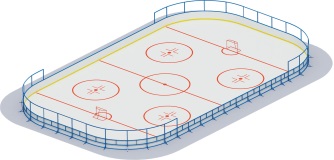 Хоккейные борта:1.1. Хоккейные борта, размерами не менее: - прямые борта: длина – 2000 мм, высота - 1220 мм;- радиусные борта: радиус закругления должен быть 7500 мм, высота - 1220 мм. 1.2. Окрас стеклокомпозитного борта – белый, с глянцевой поверхностью. Набор толщины стеклокомпозитных панелей осуществляется стеклорагожей и стекломатом, методом чередования. Толщина панели должна быть не менее – 6 мм.  Соединение стеклокомпозитных панелей с металлическим каркасом производится методом клепки. 1.3. В верхней части борта  поручень синего цвета, шириной не менее 45 мм. В нижней части борта отбойный профиль, толщиной 8 мм, и  шириной не менее 200 мм, желтого цвета. Борт, поручень и отбойник представляют собой монолитное изделие.1.4. В составе хоккейных бортов предусмотрены 2 усиленные калитки для игроков, шириной не менее 900 мм. Калитки оснащены засовами, которые обеспечивают надежное смыкание створки. 1.5. Одни технологические ворота  распашного типа шириной  . Ворота оснащены засовами, которые обеспечивают надежное смыкание створок. Усиленные петли ворот. Рама хоккейного борта изготовлена из металлической профильной трубы, сечением не менее 40х20 мм. Стойки крепления представляют собой металлическую конструкцию, в виде укосины, поддерживающие борта и крепятся к основанию с помощью анкерных болтов. Металлические элементы окрашены порошковыми красками с предварительной  антикоррозийной обработкой В комплекте должен входить весь комплект крепежа.Сетчатое ограждение за воротами и на закругленияхЗащита от попадания шайбы за пределы хоккейной коробки представляет собой стальную раму из металлического равнополочного уголка 35 мм, с заполнением из оцинкованной сетки рабица, ячейкой 40х40, толщиной не менее 1,8 мм. Ограждение по высоте должно быть не менее 1500 мм. 